ČETRTEK, 21.5.2020 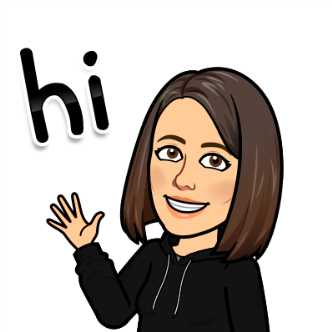 Tole je tvoj današnji urnik in naloge:MATEMATIKA (1 URA) Navodila za tvoje delo:V DZ str. 36 si oglej sliko, ki prikazuje lastnosti KVADRATA in PRAVOKOTNIKA.Oglej si RAZLAGO na posnetku, ki prikazuje NAČRTOVANJE KVADRATA.https://youtu.be/t9rCEjCiHCMV brezčrtni zvezek za geometrijo si naredi zapis. Riši in barvaj natančno.Reši 1. naloge v DZ na strani 37. Reši 1.stolpec računov pisnega deljenja ZV str. 60.NARAVOSLOVJE IN TEHNIKA (1 ura) Navodila za tvoje delo: 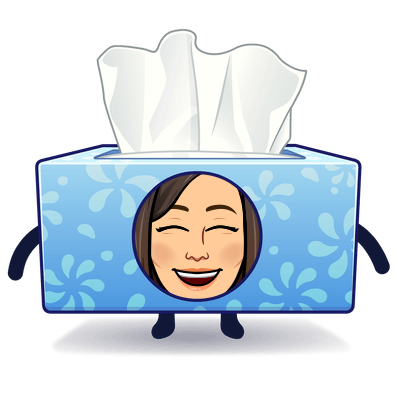 Odpri učbenik na strani 84 in 85 in si preberi vso snov.Lahko si še enkrat ogledaš razlago na povezavi, ki si jo dobil že v torek: https://youtu.be/QG2-CeCykx4Naredi zapis v zvezek:LIKOVNA UMETNOST 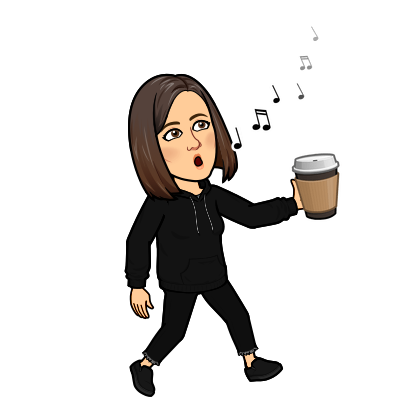 Navodila za tvoje delo: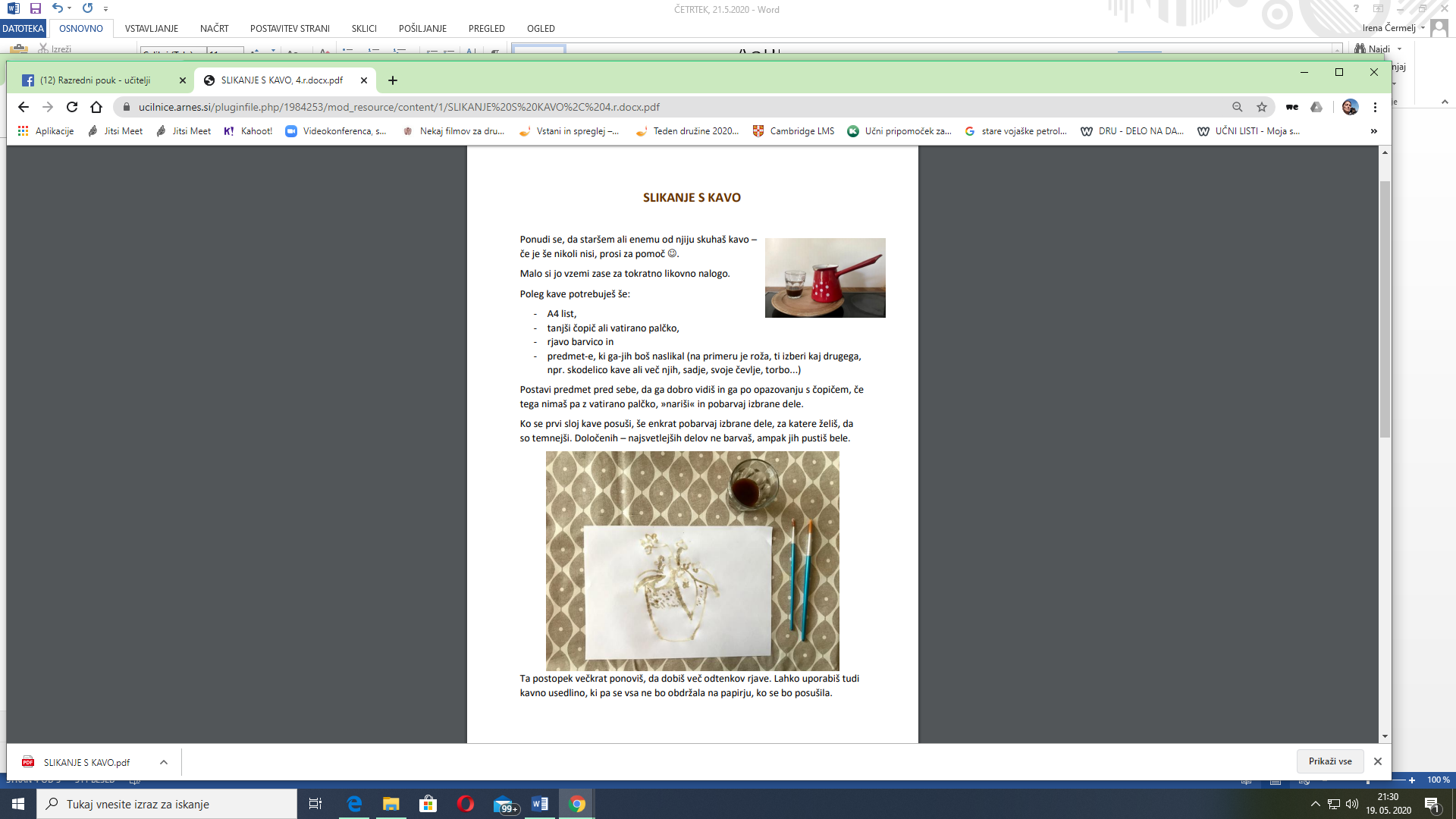 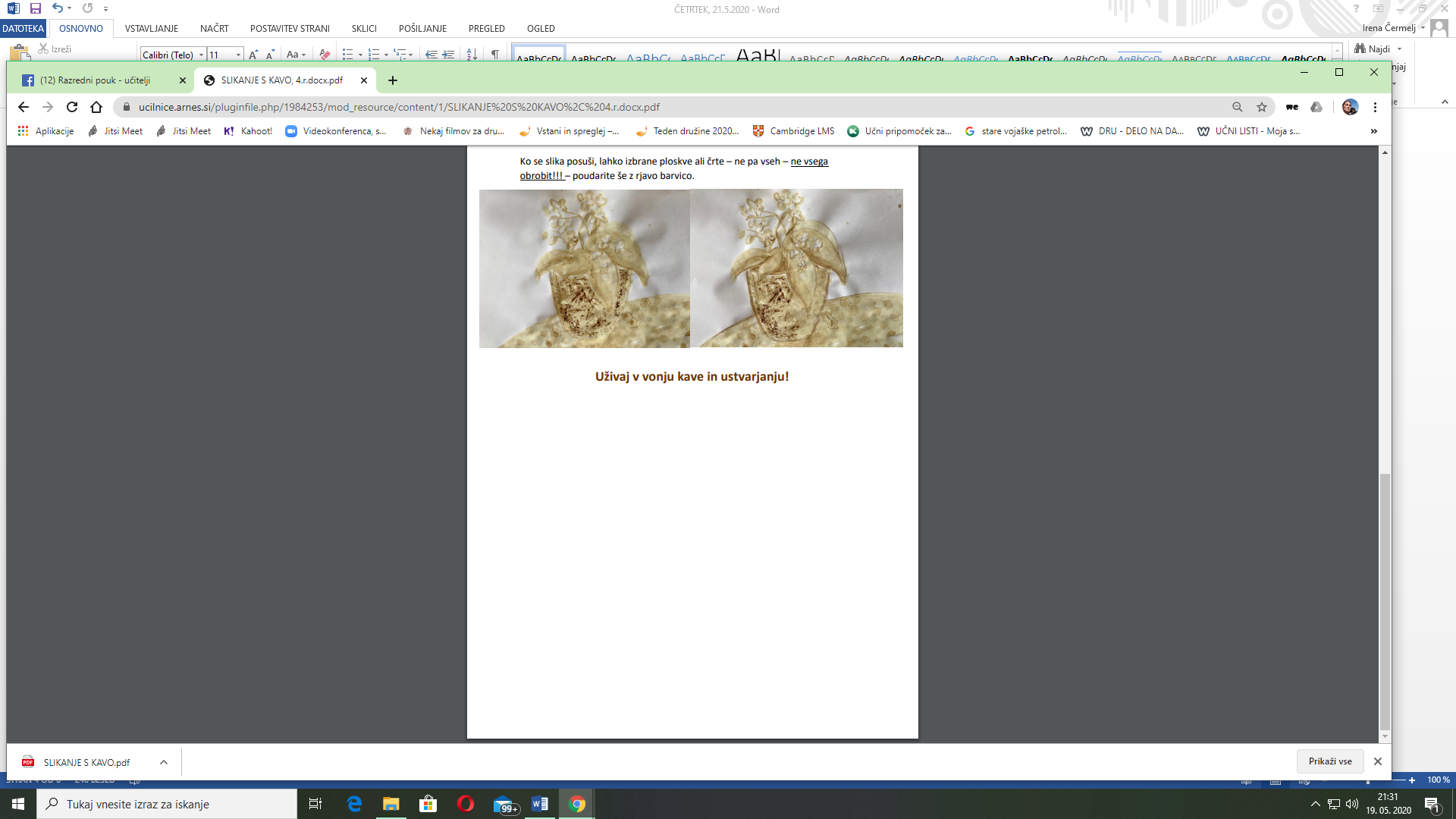 GOSPODINJSTVO(1)GLEJ V MAPO Gospodinjstvo (na šolski spletni strani)TJA (1)GLEJ V MAPO Angleščina (na šolski spletni strani)MATEMATIKA (1)NAČRTOVANJE KVADRATARazlaga na spletni straniDZ str. 36, 37 (1.nal.)Zapis v zvezekNARAVOSLOVJE IN TEHNIKA (1)SNOVI RAZLIČNO SHRANJUJEMORazlaga na spletni straniUčbenik str. 84, 85Zapis v zvezekLIKOVNA UMETNOST in KNJŽEVNOSTSLIKANJESlikanje s kavo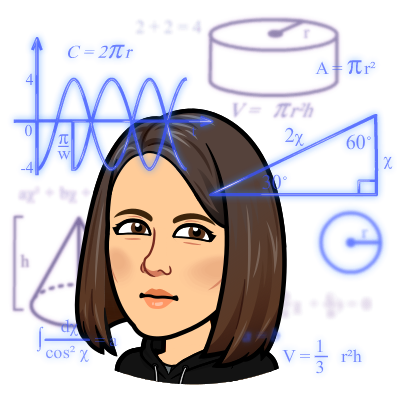 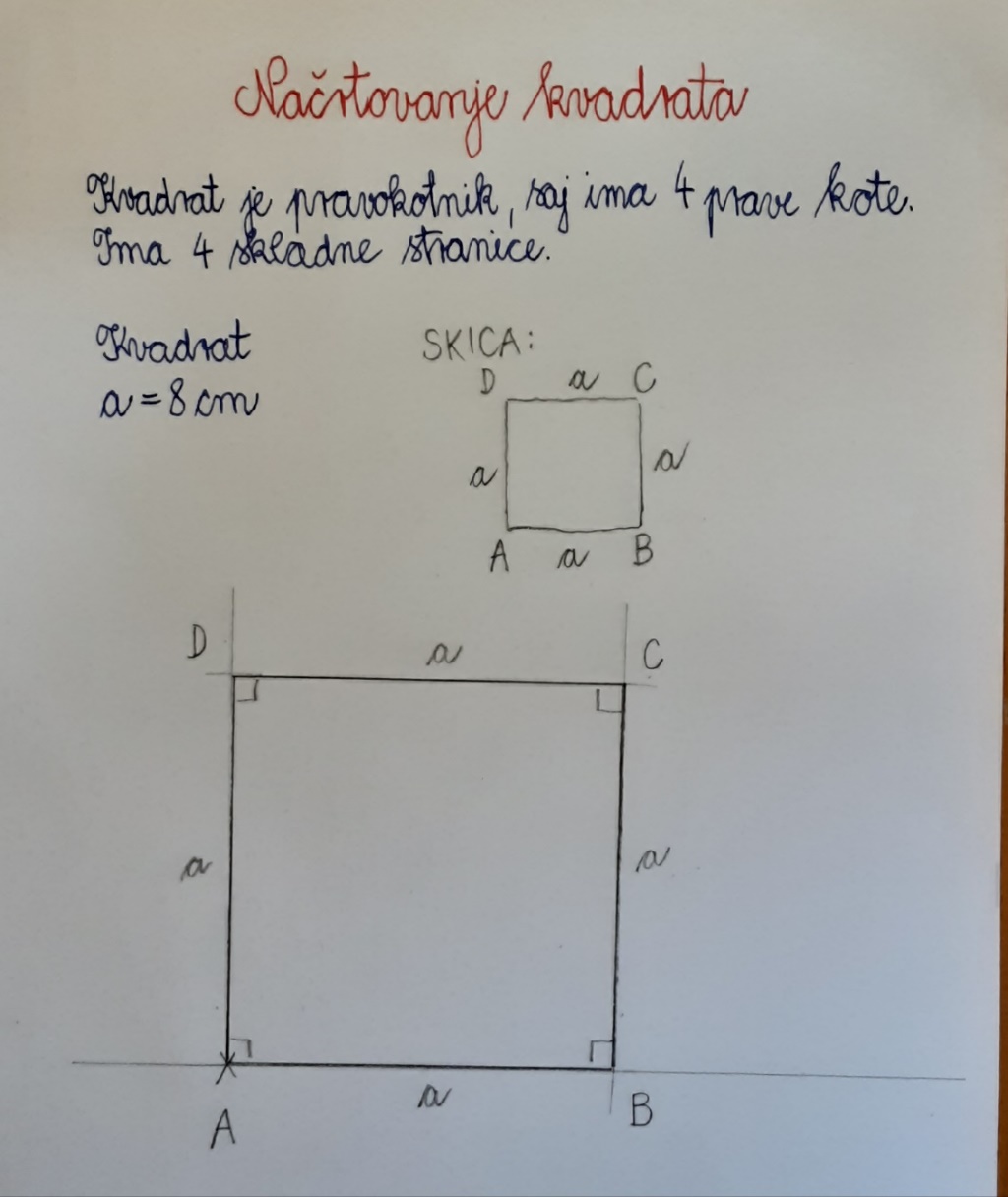 SNOVI RAZLIČNO SHRANJUJEMOStanje snovi v naravi določa, kako snovi shranjujejmo.                  Snov se pojavlja v treh različnih agregatnih stanjih:                                   trdnem                  tekočem             plinastemShranjevanje snovi:                              zabojčki                   pločevinke                plinske                             vrečke                      plastenke                  jeklenke                              škatle                       stekleniceEmbalaža je lahko steklena, plastična, kartonska, lesena ali kovinska. Odpadno embalažo je potrebno odlagati v ustrezen zabojnik, saj lahko le tako embalažo ponovno uporabimo. 